Breakfast In Hell (Am)Slaid Cleaves 2000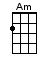 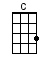 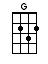 INTRO:  / 1 2 / 1 2 / [Am] / [Am]In the [Am] melting snows of On-[C]tarioWhere the [G] wind'll make you [Am] shiver‘Twas the [Am] month of May, up in [C] Georgian BayNear the [G] mouth of the Musquash [Am] RiverWhere the [C] bears prowl, and the [G] coyotes howlAnd you can [C] hear the [G] osprey [Am] scream [Am]Back in [G] '99, we were cutting pineAnd [C] sending it [G] down the [Am] stream [Am]Young [Am] Sandy Gray came to [C] Go Home BayAll the [G] way from P.E.-[Am] I.Where the [Am] weather's rough and it [C] make's you toughNo [G] man's afraid to [Am] dieSandy [C] came a smiling, Thirty [G] Thousand IslandsWas the [C] place to [G] claim his [Am] glo-o-o-[Am]ryNow [G] Sandy's gone but his name lives on And [C] this is [G] Sandy's [Am] story [Am]Young [C] Sandy Gray lives [Am] on todayIn the [C] echoes of a mighty [Am] yell[G] Listen close and you'll hear a ghostIn this [C] story [G] that I [Am] tell, boysThis [C] story [G] that I [Am] tell [Am] / [Am] / [Am]Now Sandy [Am] Gray was boss of the [C] men who'd tossThe [G] trees onto the [Am] shoreThey'd [Am] come and go ‘til they'd [C] built a floeA hundred [G] thousand logs or [Am] moreAnd he'd [C] ride 'em down towards [G] Severn SoundTo cut 'em [C] up in the [G] mills for [Am] timber [Am]And the [G] ships would haul spring summer and fall‘Til the [C] ice came [G] in De-[Am]cember [Am]On one [Am] Sabbath day, big [C] Sandy GrayCame into [G] camp with a peavy on his [Am] shoulderWith a [Am] thunder crack, he [C] dropped his axeAnd the [G] room got a little bit [Am] colderSaid [C] “Come on all you, we got [G] work to do We gotta [C] give 'er [G] all we can [Am] give 'er [Am]There's a [G] jam of logs at the little jogNear the [C] mouth of the [G] Musquash [Am] River” [Am]With no [Am] time to pray on the [C] Lord's dayThey were [G] hoping for God's for-[Am]givenessBut the [Am] jam was high in a [C] troubled skyAnd they [G] set out about their [Am] businessThey [C] poked with their poles, and [G] ran with the rollsAnd [C] tried to [G] stay on their [Am] feet [Am]Every [G] trick they tried, one man cried “This [C] log jam's [G] got us [Am] beat!” [Am]But [C] Sandy Gray was [Am] not afraidAnd he [C] let out a mighty [Am] yell[G] “I'll be damned, we'll break this jamOr it's [C] breakfast [G] in [Am] hell, boys[C] Break-[G]fast in [Am] hell” [Am]Now every [Am] one of the men, did the [C] work of tenAnd then [G] Sandy scrambled up to the [Am] topHe's [Am] working like a dog heaving [C] 30 foot logsAnd it [G] looked like he'd never [Am] stopAnd they [C] struggled on, these [G] men so strong‘Til the [C] jam be-[G]gan to [Am] sway [Am]Then they [G] dove for cover to the banks of the riverAll ex-[C]cept for [G] Sandy [Am] Gray [Am]Now with [Am] thoughts of death, they [C] held their breathAs they [G] saw their friend go [Am] down[Am] They all knew in a [C] second or twoHe'd be [G] crushed or frozen or [Am] drownedThen they [C] saw him fall, they [G] heard him callJust [C] once [G] then it was [Am] over [Am]Young [G] Sandy Gray gave his life that dayNear the [C] mouth of the [G] Musquash [Am] River [Am]But [C] Sandy Gray was [Am] not afraidAnd he [C] let out a mighty [Am] yell[G] “I'll be damned, we'll break this jamOr it's [C] breakfast [G] in [Am] hell, boys[C] Break-[G]fast in [Am] hell”/ [C] / [G] / [C][G] / [Am] / [Am] / [Am] / [Am]East of [Am] Giant's Tomb there's [C] plenty of roomThere’s no [G] fences, and no [Am] wallsAnd if you [Am] listen close [C] you'll hear a ghost[G] Down by Sandy Gray [Am] FallsThrough the [C] tops of the trees you'll [G] hear in the breezeThe [C] echoes of a [G] mighty [Am] y-[Am]ell [Am] ahhhh-[Am]hhhh[G] “I'll be damned, we'll break this jamOr it's [C] breakfast [G] in [Am] hell!” [Am]And [C] Sandy Gray lives [Am] on todayIn the [C] echoes of a mighty [Am] yell[G] “I'll be damned, we'll break this jamOr it's [C] breakfast [G] in [Am] hell, boys[C] Break-[G]fast in [Am] hell!”/ [C][G] / [Am][G] / [Am][G] / [Am] www.bytownukulele.ca